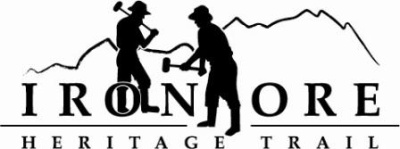 337 W. Washington Street
Marquette, MI 49855
906-235-2923 fax 906-228-3642
ironoreheritage@gmail.comIRON ORE HERITAGE RECREATION AUTHORITYMARCH 27, 2013 4:30 PMCOUNTRY INN AND SUITESAGENDAWELCOME / ROLL CALL
PUBLIC COMMENT ( Agenda Items – Limit to three minutes)  
CONSENT AGENDAApproval of Board Meeting Minutes: February 27 Approval of Executive Committee Meeting Minutes March 13Financials February Balance Sheet, Profit/Loss, Actual vs. Budget, Check Detail, Deposit Detail, APPROVAL OF CONSENT AGENDA 
APPROVAL OF AGENDA 
OLD BUSINESS Resolution – Amendment to DNR Trust Fund – Negaunee to Marquette Ely Township Millage Request Tilden Township Trail Engineering WorkATV Updates Ishpeming Route Land Management Trail Map NEW BUSINESSBid PolicyExecutive CommitteeFundraising/DonationsMarch Bills to be PaidREPORTS (Meetings/Seminars attended)/CORRESPONDENCE 
BOARD COMMENT 
PUBLIC  COMMENT
ADJOURNMENT 

NEXT MEETING DATE:  WEDNESDAY, APRIL 24, 4:30 PM, COUNTRY INN AND SUITES